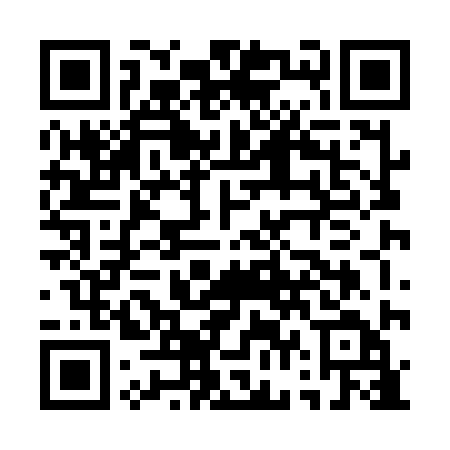 Ramadan times for Pilar, ArgentinaMon 11 Mar 2024 - Wed 10 Apr 2024High Latitude Method: NonePrayer Calculation Method: Muslim World LeagueAsar Calculation Method: ShafiPrayer times provided by https://www.salahtimes.comDateDayFajrSuhurSunriseDhuhrAsrIftarMaghribIsha11Mon5:275:276:521:054:377:187:188:3812Tue5:285:286:531:054:367:177:178:3713Wed5:295:296:541:054:367:167:168:3514Thu5:305:306:541:054:357:147:148:3415Fri5:315:316:551:044:347:137:138:3216Sat5:325:326:561:044:337:117:118:3117Sun5:335:336:571:044:327:107:108:2918Mon5:335:336:581:034:317:097:098:2819Tue5:345:346:581:034:317:077:078:2620Wed5:355:356:591:034:307:067:068:2521Thu5:365:367:001:034:297:057:058:2422Fri5:375:377:011:024:287:037:038:2223Sat5:385:387:021:024:277:027:028:2124Sun5:395:397:021:024:267:007:008:1925Mon5:395:397:031:014:256:596:598:1826Tue5:405:407:041:014:246:586:588:1627Wed5:415:417:051:014:236:566:568:1528Thu5:425:427:051:004:226:556:558:1429Fri5:435:437:061:004:216:546:548:1230Sat5:435:437:071:004:206:526:528:1131Sun5:445:447:081:004:206:516:518:091Mon5:455:457:0912:594:196:496:498:082Tue5:465:467:0912:594:186:486:488:073Wed5:475:477:1012:594:176:476:478:054Thu5:475:477:1112:584:166:456:458:045Fri5:485:487:1212:584:156:446:448:036Sat5:495:497:1212:584:146:436:438:017Sun5:505:507:1312:584:136:416:418:008Mon5:505:507:1412:574:126:406:407:599Tue5:515:517:1512:574:116:396:397:5810Wed5:525:527:1512:574:106:386:387:56